年　　組　　　　　　　　　　　　　　　　　　　　　　　氏名（　　　　　　　　）　　　　　　　　　　　　　　　　　　　　　　　記入日　　月　　日（　）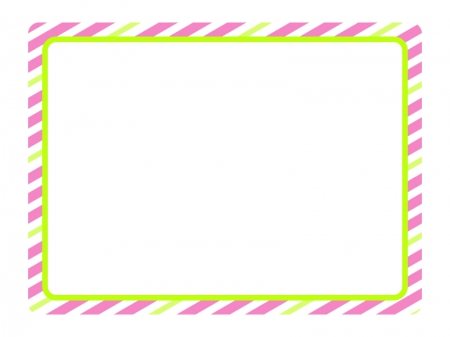 ☆今回発見した「新たな自分」や「成長した自分」の姿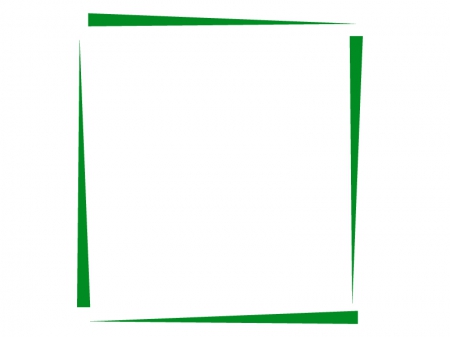 ☆「もっと○○ならいいな！」～これから自分が頑張ること～あてはまる少しあてはまるあまりあてはまらないあてはまらない今回の活動を通して、自分の目標を達成することができましたか。（理由）（理由）（理由）（理由）（理由）今回の活動を通して、目標を意識して活動に取り組むことができましたか。（理由）（理由）（理由）（理由）（理由）仲間から信頼される行動をとることができましたか。（理由）（理由）（理由）（理由）（理由）クラスや学級の一員としての役割を果たすことができましたか。（理由）（理由）（理由）（理由）（理由）今回の活動を通して、仲間のために工夫したことは何ですか。（理由）（理由）（理由）（理由）（理由）